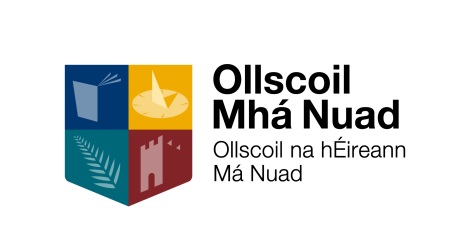 FOIRM IARRATAISSONRAÍ PEARSANTACÁILÍOCHT SA GHAEILGE (más bainteach)An bhfuil spéis agat tabhairt faoi Scrúdú TEG Ardleibhéal 1 (C1) in 2016?      Tá      Níl EOLAS FAOI ÉAGUMAISDEARBHÚCuirim an fhoirm seo faoi bhur mbráid mar iarratas ar an nGearrchúrsa Cruinnis sa Ghaeilge Scríofa in Ollscoil Mhá Nuad.Eolas Tábhachtach: Gearrchúrsa Cruinnis sa Ghaeilge ScríofaRiachtanais IontrálaNí gá d’iarrthóirí cáilíocht sa Ghaeilge a bheith acu cheana féin. Tá an gearrchúrsa seo feiliúnach don té a bhfuil caighdeán maith Gaeilge aige nó aici cheana féin ach a bhíonn ag streachailt le pointí áirithe teanga. Forbrófar cruinneas agus líofacht scríofa le go mbeidh rannpháirtithe in ann pointí casta a chur in iúl go héifeachtach agus go gonta. Díreofar ar ghnéithe teicniúla den phróiséas scríbhneoireachta, ina measc, ceartúsáid teanga, cúrsaí gramadaí, coinbhinsiúin phoncaíochta, fadhbanna coitianta agus seifteanna stíle.TráthchlárBeidh an cúrsa ar siúl in Ollscoil Mhá Nuad thar dhá dheireadh seachtaine. Beidh 20 uair an chloig teagaisc i gceist leis an gcúrsa ar fad.15/16 Eanáir 2016
Dé hAoine: 12.00 – 18.00 (lón 14.00 – 14.45, tae & bríoscaí 16.15 – 16.30)
Dé Sathairn: 10.00 – 16.00 (lón 12.00 – 12.45, tae & bríoscaí 14.15 – 14.30)22/23 Eanáir 2016
Dé hAoine: 12.00 – 18.00 (lón 14.00 – 14.45, tae & bríoscaí 16.15 – 16.30)
Dé Sathairn: 10.00 – 16.00 (lón 12.00 – 12.45, tae & bríoscaí 14.15 – 14.30)AitheantasNíl scrúdú i gceist leis an gcúrsa seo ach cuirfear teastas ar fáil do gach rannpháirtí a dhéanann freastal ar os cionn 90% de na huaireanta teagaisc.Cuirfear Scrúdú TEG Ardleibhéal 1 (C1) 2016 ar fáil ar phraghas íslithe €125 (laghdaithe ó €175) do rannpháirtithe an chúrsa seo ach teagmháil a dhéanamh le teanga@nuim.ie roimh an 11 Nollaig le foirm iarratais a iarraidh. Beidh Scrúdú Teastas Eorpach na Gaeilge (TEG) Ardleibhéal 1 (C1) ar siúl in Ollscoil Mhá Nuad ar an 29 & 30 Eanáir 2016. Is cáilíocht í seo do dhaoine ar mhaith leo cruthúnas a bheith acu ar a gcuid ardscileanna teanga.Tá eolas faoi scrúduithe TEG, mar aon le páipéir shamplacha ag Ardleibhéal 1 (C1) le fáil ar www.teg.ie. Tá páirtchreidiúint ar fáil don té nach bhfuil ag iarraidh ach teastas a fháil a léiríonn scileanna labhartha nó atá ag iarraidh an scrúdú a bhriseadh suas thar dhá bhliain. Má dhéantar an scrúdú cainte in 2016 caithfear an chuid eile den scrúdú a dhéanamh i mí Eanáir 2017 nó Eanáir 2018 chun an teastas iomlán a bhaint amach. ClárúLe clárú, seol an fhoirm chomhlánaithe mar aon leis an íocaíocht (seic nó ordú poist iníoctha le hOllscoil Mhá Nuad) chuig an seoladh thíos:Ionad na dTeangacha (Gearrchúrsa Cruinnis)Ollscoil Mhá NuadMaigh NuadCo. Chill DaraGlacfar le hiarratais go dtí an 18 Nollaig 2015. Tá spásanna teoranta, mar sin, ní chinntíonn iarratas go mbeidh áit ar fáil ar an gcúrsa.LóistínTá lóistín ar fáil ar chostas íseal san ollscoil. Glaoigh ar (01) 708 6400. FiosruitheFiosruithe chuig teanga@nuim.ie leis an gcód “GA_CRUINNEAS” sa bhosca ábhair.Gearrchúrsa Cruinnis sa Ghaeilge ScríofaSloinne:Sloinne:Ainm(neacha):Ainm(neacha):Dáta Breithe:/        /Saoránacht:Seoladh:Seoladh:Ríomhphost:Ríomhphost:Fón:Fón:BliainCáilíochtInstitiúidLeibhéalGrádTabhair, le do thoil, aon eolas ar leith faoi do shláinte nó éagumas foghlama ábhartha atá agat ar cheart a bheith ag lucht eagraithe an chúrsa, mar shampla: fadhb éisteachta, diabaetas, titeamas, disléicse, nó eile.Síniú:Dáta:/        /